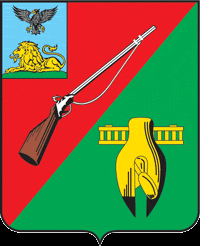 ОБЩЕСТВЕННАЯ ПАЛАТАСТАРООСКОЛЬСКОГО ГОРОДСКОГО ОКРУГАIII СОЗЫВАОдиннадцатое пленарное заседаниеОбщественной палатыСтарооскольского городского округа«23» июля 2019 г.	                             		     	         	                      №59                                                            РЕШЕНИЕО выполнении мероприятийв сфере обращения с отходами вСтарооскольском городском округеЗаслушав и обсудив информацию директора МКУ «Управление жизнеобеспечением и развитием Старооскольского городского округа Колесникова Ю.В., членов Общественной палаты Старооскольского городского округа, Общественная палата РЕШИЛА:Принять к сведению директора МКУ «Управление жизнеобеспечением и развитием Старооскольского городского округа Колесникова Ю.В..Рекомендовать администрации Старооскольского городского округа принять исчерпывающие меры по возникновению и ликвидации несанкционированных свалок в лесах, лесопосадках городских и сельских территорий.Рекомендовать администрации Старооскольского городского округа продолжить выполнять программу и мероприятия в сфере обращения с отходами, в том числе направленных на развитие инфраструктуры по переработке и вторичному использованию и раздельному сбору отходов. Рекомендовать администрации Старооскольского городского округа оказать содействие ООО «Центру экологической безопасности» Белгородской области по заключению договоров на вывозку бытовых отходов с жителями частного сектора, собственниками участков ИЖС и организациями «Микробизнеса» и др.Контроль за исполнением решения возложить на Совет Общественной палаты Старооскольского городского округа.Председатель Общественной палатыСтарооскольского городского округа		          	  	В.Б. Лукъянцев